Конспект занятия на тему «Огород  на окне (Посадка лука)»Первая младшая группа «Б»Задачи:Образовательные:  дать представление о жизни лука как о живом организме; формировать представление детей о необходимости света, тепла, влаги почвы для роста луковиц.Развивающие: научить детей сажать и ухаживать за луком; познакомятся с условиями его содержания.Воспитательные: воспитывать бережное отношение к растениям; воспитывать желание помогать взрослым.Оборудование: Ёмкость для посадки лука, земля. Две маленькие баночки с водой. Понедельник 27.04Сбор информации. Подготовка оборудования для посадки лука. А какие вы знаете овощи? Где растут овощи? Что нужно для того, чтобы растения росли? Как надо ухаживать за растениями?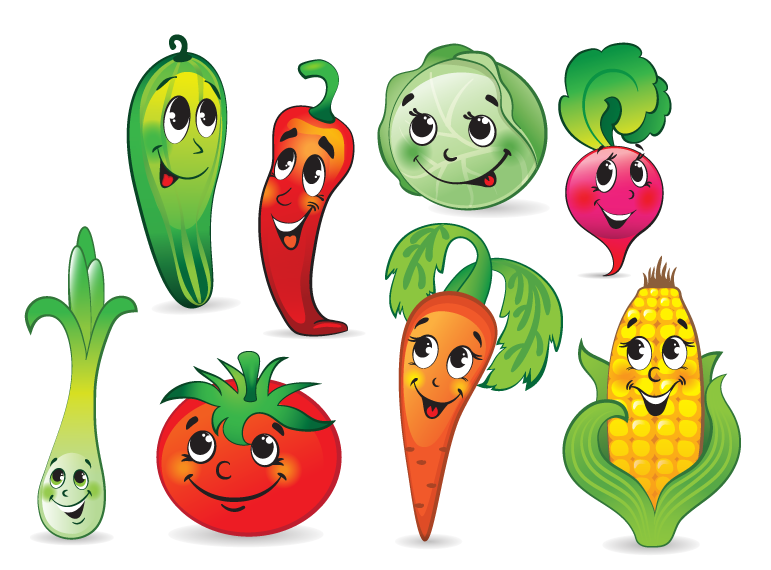                  Вторник 28.04.                Загадка об одном овоще:Уж давно о нем не спорят –Витаминов просто море,Правда, он не виноват,Что немножко горьковат.Круглый год, зимой и летом,В шубку теплую одетый.Раздеваем - горько плачем,А раздеть нельзя иначе.Догадался, юный друг?Ну, конечно, это.                 (Лук)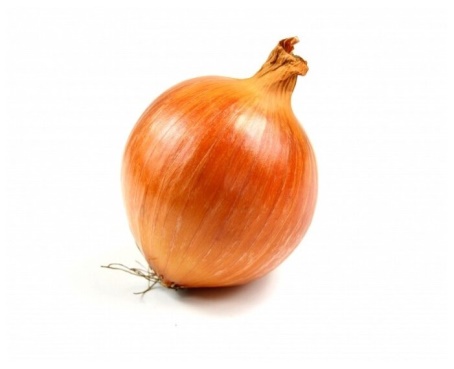 Правильно. Молодец.  А вы знаете, что некоторые овощи можно вырастить в домашних условиях на окне.      А сейчас мы посадим лук, и будем за ним ухаживать и наблюдать, как он прорастает. Для этого нам понадобиться емкость с землёй для посадки лука, лук, вода (подробный рассказ и демонстрация посадки лука). Для того чтобы наше растение (лук) начало прорастать за ним нужно ухаживать. Что нужно растению, чтобы оно росло и как за ним нужно ухаживать (воспитатель подсказывает, если дети не справляются).Вот мы посадили с вами лук в землю. Но чтобы рассмотреть, какая корневая система (корень) у лука, мы опустим его в баночку с водой. И когда корень будет расти, мы сможем его увидеть.               Наблюдение и ухаживание за луком.Среда 29.04. Рисование «Лук»Задачи: закреплять умение детей рисовать круг, закрашивать его сверху вниз; рисовать прямые, вертикальные и горизонтальные линии. Развивать моторику рук; чувство цвета. Дать детям знания о пользе лука. Воспитывать желание быть здоровыми.Материал:  гуашь, кисточки, салфетки, альбомные листы, непроливайки, демонстрационный материал «Лук»Ход занятияБеседа: Какой формы лук? Какого он цвета? Какого цвета перышки у лука? На что они похожи? Во что мы посадили лук? Какого цвета земля? Для чего нам нужен лук?Рисование лука в воздухе: Поднимаем правую руку вверх и рисуем сначала землю: прямая горизонтальная линия, затем лук: круг, затем перья: вертикальные линии.       Показ приемов рисования воспитателем:Беру кисточку в правую руку, чуть выше железного наконечника. Обмакиваю ворс кисти в воду. Лишнюю воду убираю о край баночки. Сначала рисую землю. Обмакиваю ворс кисти в черную краску и рисую черную горизонтальную линию внизу листа слева направо. Затем хорошо промываю кисть и обмакиваю лишнюю воду об салфетку. Набираю желтую краску и рисую круг, закрашиваю его прямыми линиями сверху вниз, не выходя за контуры круга. Промываю ворс кисти в воде, набираю зеленую краску и рисую перья от круга снизу-вверх. Получился лук.Дети пытаются лук рисовать самостоятельноИтог: Что мы сегодня рисовали? Какого он цвета? 